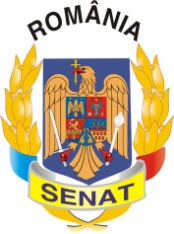 Comisia pentru Privatizare și Administrarea                  Activelor Statului    PROCES VERBALal şedinţei Comisiei din data de 18.03.2014Comisia pentru privatizare şi administrarea activelor statului, condusă de domnul senator Mircea Banias, şi-a desfăşurat lucrările în ziua de 18.03.2014. Preşedintele Comisiei a constatat că există cvorum pentru începerea şedinţei.Membrii Comisiei au aprobat următoarea ordine de zi:Proiect de lege pentru aprobarea Ordonanţei de urgenţã a Guvernului nr.6/2014 privind exercitarea drepturilor şi îndeplinirea obligaţiilor ce decurg din calitatea de acţionar al statului la Compania Naţională de Transport al Energiei Electrice "Transelectrica" S.A. şi la Societatea Naţională de Transport Gaze Naturale "Transgaz" - S.A. Mediaş şi pentru modificarea unor acte normative (L156/2014)Diverse.La punctul 1 pe ordinea de zi s-a discutat Proiectul de lege pentru aprobarea Ordonanţei de urgenţã a Guvernului nr.6/2014 privind exercitarea drepturilor şi îndeplinirea obligaţiilor ce decurg din calitatea de acţionar al statului la Compania Naţională de Transport al Energiei Electrice "Transelectrica" S.A. şi la Societatea Naţională de Transport Gaze Naturale "Transgaz" - S.A. Mediaş şi pentru modificarea unor acte normative.Proiectul de lege reglementează desemnarea Guvernului României, prin Secretariatul General al Guvernului, cu Consultarea Cancelariei Primului - Ministru, ca entitate publică ce exercită drepturile şi îndeplineşte obligaţiile care decurg din calitatea de acţionar al statului la Compania Naţională de Transport al Energiei Electrice "Transelectrica" S.A. şi la Societatea Naţională de Transport Gaze Naturale "Transgaz" - S.A. Mediaş. Se prevede si modificarea unor acte normative in vederea administrarii in bune conditii a actiunilor detinute de stat la cele doua societati in scopul asigurarii independentei energetic a Romaniei si al evitarii declansarii procedurii de infringement de catre Comisia Europeana.Consiliul Legislativ  a avizat  favorabil proiectul de lege.Membrii Comisiei pentru privatizare şi administrarea activelor statului au hotărât, cu majoritate de voturi, să adopte aviz favorabil.           PREȘEDINTE,                                                                          SECRETAR,         Mircea Banias        			                                           Valentin Calcan